Las inscripciones de Girl’s Cup, el primer torneo femenil Valorant de México, se extiendenLas jugadoras interesadas podrán registrarse del 1 al 12 de marzo en este link y participar por grandes premios en este intenso FPS Debido al gran interés de las mujeres gamer en Girl’s Cup, el primer torneo femenil de Valorant México, Logitech G, marca líder en periféricos de gaming para computadora y consola, junto a GG Tech, empresa tecnológica dedicada a promover los esports en Latinoamérica, anuncian que se extienden las fechas de inscripción.Todas las jugadoras interesadas en inscribir a su equipo, el cual debe estar integrado por cinco competidoras, podrán registrarse del 1 al 12 de marzo en este enlace, donde también pueden consultar el reglamento del evento. Ahora los cuartos de final del torneo se realizarán el 22 y 23 de marzo, mientras que la gran final se llevará a cabo el 27 y 28 de marzo. El primer lugar recibirá un premio de $1,500 USD más kits de Logitech G para cada integrante del equipo. Por su parte, el segundo lugar obtendrá $500 USD y sus respectivos kits. Con este tipo de torneos Logitech G apoya a las mujeres en gaming a nivel competitivo a través de los torneos de esports, pues el gaming es para todos y las competencias se convierten en ventanas para descubrir el talento de nuestro país en este naciente deporte. Es importante que la mujer mexicana demuestre al mundo de lo que es capaz para reducir la brecha de género en el mundo de los videojuegos. Y Girl’s Cup es una excelente oportunidad para descubrir a las futuras leyendas de los esports.### Sobre Logitech G Logitech G, una marca de Logitech International, es el líder mundial en equipos de computadora y consolas para videojuegos. Logitech G ofrece productos a los gamers de todos los niveles de experiencia como: teclados, mousepads, auriculares y productos de simulación como volantes y flight sticks, que son posibles gracias a un diseño innovador, tecnologías avanzadas y una profunda pasión por los juegos. Fundada en 1981, y con sede en Lausana, Suiza, Logitech International es una empresa pública que cotiza en el SIX Swiss Exchange (LOGN) y en el Nasdaq Global Select Market (LOGI). Encuentra Logitech G en  logitechG.com, blog de la compañía y sus redes sociales en Facebook, Twitter, Instagram y Youtube.Sobre GGTech LATAMGGTech es una empresa internacional, con presencia en Europa y América Latina, comprometida con el desarrollo de proyectos innovadores del entretenimiento y para la educación, a través de los videojuegos, tecnología y creatividad. Con la misión de crear una Comunidad Global de innovación tecnológica y de negocios a través de los Esports y programas educativos. Acercando el mundo de los videojuegos a la comunidad estudiantil y sociedad en general. Motivando a la sociedad a través del entretenimiento como una herramienta para promover el desarrollo personal.“La tecnología marca el presente y apunta al futuro”. GGTech LATAM es un desarrollo tecnológico y social. Formada por un equipo internacional de profesionales comprometidos y enfocados en la innovación, desarrollo, producción y comercialización de tecnologías para el entretenimiento, educación y negocios a través de los videojuegos y formatos de competencia en esports. Más información en: https://www.ggtech.es/@GGtechLatam        @GGTechEntertainmentLATAM      @ggtech_latam      @ggtech_latam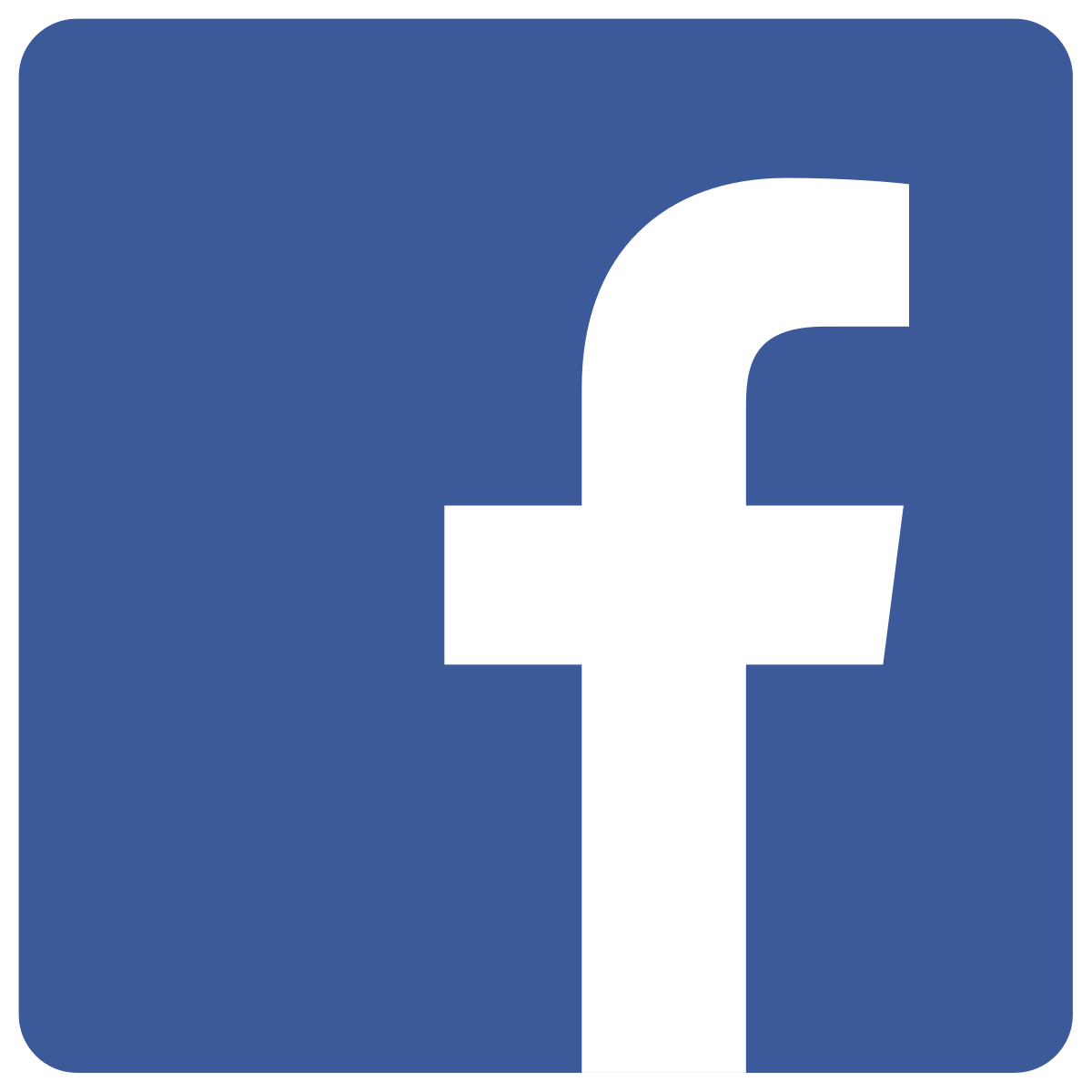 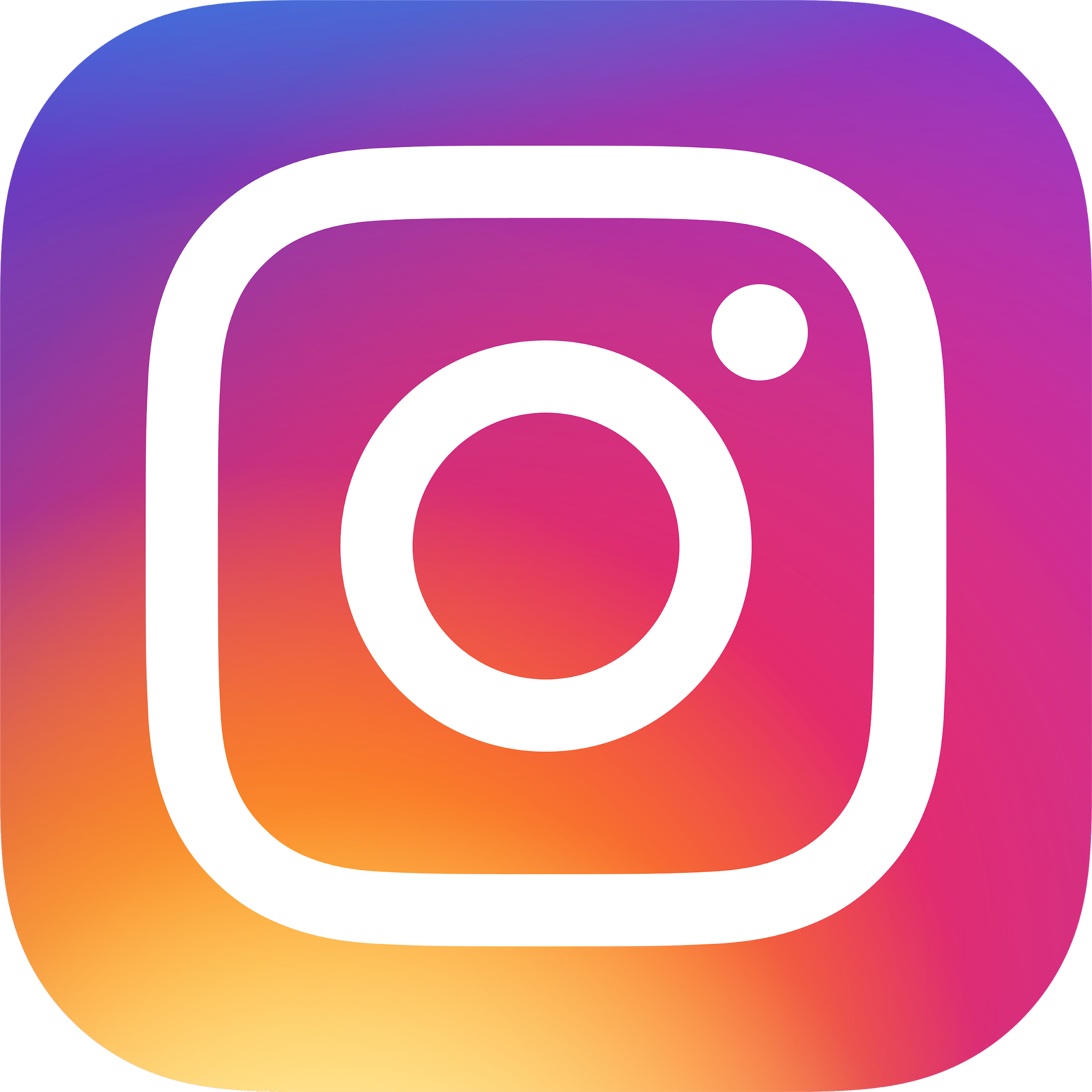 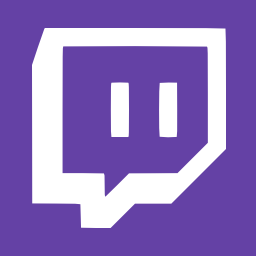 